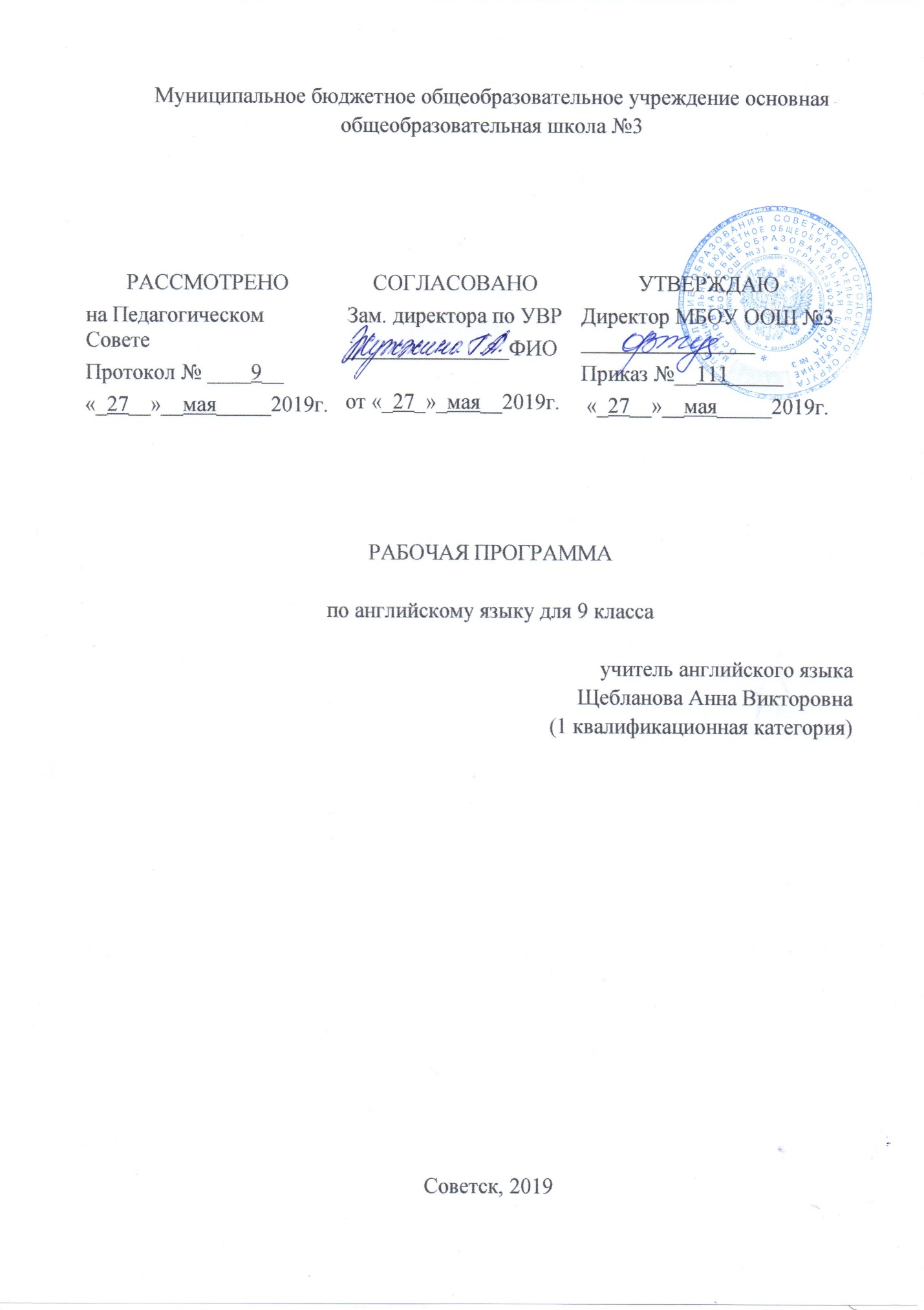 Содержание:1.	Планируемые результаты  …………………………………. 3 - 142.	Содержание обучения  …………………………………….. 15 - 163.	Тематическое планирование  ……………………………... 17 - 19Планируемые результаты.Результаты освоения программы основного общего образования по английскому языкуЛичностные результатыУ выпускника основной школы будут достигнуты определенные личностные результаты освоения учебного предмета «Иностранный язык»: формирование мотивации изучения иностранных языков и стремление к самосовершенствованию в образовательной области «Иностранный язык»;осознание возможностей самореализации средствами ИЯ;стремление к совершенствованию собственной речевой культуры в целом;формирование коммуникативной компетенции в межкультурной и межэтнической коммуникации.Изучение ИЯ внесет свой вклад в:1) воспитание гражданственности, патриотизма, уважения к правам, свободам и обязанностям человека;любовь к своей малой родине (своему родному дому, школе, селу, городу), народу, России; знание традиций своей семьи и школы, бережное отношение к ним;знание правил поведения в классе, школе, дома;стремление активно участвовать в жизни класса, города, страны;уважительное отношение к родному языку; уважительное отношение к своей стране, гордость за её достижения и успехи;уважение традиционных ценностей многонационального российского общества;осознание родной культуры через контекст культуры англоязычных стран;чувство патриотизма через знакомство с ценностями родной культуры;стремление достойно представлять родную культуру;правовое сознание, уважение к правам и свободам личности;2) воспитание нравственных чувств и этического сознания;представления о моральных нормах и правилах нравственного поведения; убежденность в приоритете общечеловеческих ценностей;знание правил вежливого поведения, культуры речи;стремление к адекватным способам выражения эмоций и чувств; умение анализировать нравственную сторону своих поступков и поступков других людей;уважительное отношение к старшим, доброжелательное отношение к младшим;уважительное отношение к людям с ограниченными физическими возможностями;гуманистическое мировоззрение; этические чувства: доброжелательность, эмоционально-нравственная отзывчивость (готовность помочь), понимание и сопереживание чувствам других людей; представление о дружбе и друзьях, внимательное отношение к их интересам и увлечениям;установление дружеских взаимоотношений в коллективе, основанных на взаимопомощи и взаимной поддержке;стремление иметь собственное мнение; принимать собственные решения;потребность в поиске истины;умение признавать свои ошибки;чувство собственного достоинства и уважение к достоинству других людей;уверенность в себе и своих силах;3) воспитание трудолюбия, творческого отношения к учению, труду, жизни;ценностное отношение к труду и к достижениям людей;уважительное отношение к людям разных профессий;навыки коллективной учебной деятельности (умение сотрудничать: планировать и реализовывать совместную деятельность, как в позиции лидера, так и в позиции рядового участника; умение работать в паре/группе; взаимопомощь;ценностное отношение к учебе как виду творческой деятельности;потребность и способность выражать себя в доступных видах творчества (проекты);ответственное отношение к образованию и самообразованию, понимание их важности в условиях современного информационного общества;умение проявлять дисциплинированность, последовательность, целеустремленность и самостоятельность в выполнении учебных и учебно-трудовых заданий;умение вести обсуждение, давать оценки;умение различать полезное и бесполезное времяпрепровождение и стремление полезно и рационально использовать время;умение нести индивидуальную ответственность за выполнение задания; за совместную работу;бережное отношение к результатам своего труда, труда других людей, к школьному имуществу, учебникам, личным вещам;4) формирование ценностного отношения к здоровью и здоровому образу жизни;потребность в здоровом образе жизни;понимание важности физической культуры и спорта для здоровья человека; положительное отношение к спорту;знание и выполнение санитарно-гигиенических правил, соблюдение здоровьесберегающего режима дня;стремление не совершать поступки, угрожающие собственному здоровью и безопасности;стремление к активному образу жизни: интерес к подвижным играм, участию в спортивных соревнованиях;5) воспитание ценностного отношения к природе, окружающей среде (экологическое воспитание);интерес к природе и природным явлениям;бережное, уважительное отношение к природе и всем формам жизни;понимание активной роли человека в природе;способность осознавать экологические проблемы;готовность к личному участию в экологических проектах;6) воспитание ценностного отношения к прекрасному, формирование представлений об эстетических идеалах и ценностях (эстетическое воспитание);умение видеть красоту в окружающем мире; в труде, творчестве, поведении и поступках людей;мотивация к самореализации в творчестве; стремление выражать себя в различных видах творческой деятельности; уважительное отношение к мировым историческим ценностям в области литературы, искусства и науки; положительное отношение к выдающимся личностям и их достижениям;7) воспитание уважения к культуре других народов;интерес и уважительное отношение к языку и культуре других народов;представления о художественных и эстетических ценностях чужой культуры;адекватное восприятие и отношение к системе ценностей и норм поведения людей другой культуры;стремление к освобождению от предубеждений и стереотипов;уважительное отношение к особенностям образа жизни людей другой культуры;умение вести диалогическое общение с зарубежными сверстниками;потребность и способность представлять на английском языке родную культуру;стремление участвовать в межкультурной коммуникации: принимать решения, давать оценки, уважительно относиться к собеседнику, его мнению;стремление к мирному сосуществованию между людьми и нациями.Метапредметные результатыМетапредметные результаты в данном курсе развиваются главным образом благодаря развивающему аспекту иноязычного образования.У учащихся основной школы будут развиты:1) положительное отношение к предмету и мотивация к дальнейшему овладению ИЯ:представление о ИЯ как средстве познания мира и других культур;осознание роли ИЯ в жизни современного общества и личности;осознание личностного смысла в изучении ИЯ, понимание роли и значимости ИЯ для будущей профессии;обогащение опыта межкультурного общения;2) языковые способности: к слуховой и зрительной дифференциации, к имитации, к догадке, смысловой антиципации, к выявлению языковых закономерностей, к выявлению главного и к логическому изложению;3) универсальные учебные действия:регулятивные:самостоятельно ставить цели, планировать пути их достижения, умение выбирать наиболее эффективные способы решения учебных и познавательных задач;соотносить свои действия с планируемыми результатами, осуществлять контроль своей деятельности в процессе достижения результата, корректировать свои действия в соответствии с изменяющейся ситуацией; оценивать правильность выполнения учебной задачи, собственные возможности её решения; владеть основами самоконтроля, самооценки, принятия решений и осуществления осознанного выбора в учебной и познавательной деятельности; познавательные:использовать знаково-символические средства представления информации для решения учебных и практических задач;пользоваться логическими действиями сравнения, анализа, синтеза, обобщения, классификации по различным признакам, установления аналогий и причинно-следственных связей, строить логическое рассуждение, умозаключение (индуктивное, дедуктивное и по аналогии) и делать выводы; работать с прослушанным/прочитанным текстом: определять тему, прогнозировать содержание текста по заголовку/, по ключевым словам, устанавливать логическую последовательность основных фактов;осуществлять информационный поиск; в том числе с помощью компьютерных средств;выделять, обобщать и фиксировать нужную информацию;осознанно строить свое высказывание в соответствии с поставленной коммуникативной задачей, а также в соответствии с грамматическими и синтаксическими нормами языка;решать проблемы творческого и поискового характера;самостоятельно работать, рационально организовывая свой труд в классе и дома;контролировать и оценивать результаты своей деятельности;коммуникативные:готовность и способность осуществлять межкультурное общение на АЯ:- выражать с достаточной полнотой и точностью свои мысли в соответствии с задачами и условиями межкультурной коммуникации;- вступать в диалог, а также участвовать в коллективном обсуждении проблем, владеть монологической и диалогической формами речи в соответствии с грамматическими и синтаксическими нормами АЯ;- адекватно использовать речевые средства для дискуссии и аргументации своей позиции;- спрашивать, интересоваться чужим мнением и высказывать свое;- уметь обсуждать разные точки зрения и способствовать выработке общей (групповой) позиции;- уметь аргументировать свою точку зрения, спорить и отстаивать свою позицию невраждебным для оппонентов образом;- уметь с помощью вопросов добывать недостающую информацию (познавательная инициативность);- уметь устанавливать рабочие отношения, эффективно сотрудничать и способствовать продуктивной кооперации;- проявлять уважительное отношение к партнерам, внимание к личности другого;- уметь адекватно реагировать на нужды других; в частности, оказывать помощь и эмоциональную поддержку партнерам в процессе достижения общей цели совместной деятельности;специальные учебные умения:читать на АЯ с целью поиска конкретной информации;читать на АЯ с целью детального понимания содержания;читать на АЯ с целью понимания основного содержания;понимать английскую речь на слух с целью полного понимания содержания;понимать общее содержание воспринимаемой на слух информации на АЯ;понимать английскую речь на слух с целью извлечения конкретной информации;работать с лексическими таблицами;понимать отношения между словами и предложениями внутри текста;работать с функциональными опорами при овладении диалогической речью;кратко излагать содержание прочитанного или услышанного текста;догадываться о значении новых слов по словообразовательным элементам, контексту;иллюстрировать речь примерами, сопоставлять и противопоставлять факты;использовать речевые средства для объяснения причины, результата действия;использовать речевые средства для аргументации своей точки зрения;организовывать работу по выполнению и защите творческого проекта;работать с англо-русским словарем: находить значение многозначных слов, фразовых глаголов;пользоваться лингвострановедческим справочником;переводить с русского языка на английский;использовать различные способы запоминания слов на ИЯ;выполнять тесты в форматах “Multiple choice”, True/False/Unstated”, “Matching”, “Fill in” и др.Предметные результатыВыпускниками основной школы будут достигнуты следующие предметные результаты:А. В коммуникативной сфере (т.е. владение иностранным языком как средством межкультурного общения):Коммуникативные умения в основных видах речевой деятельностиГоворениевести диалог-расспрос, диалог этикетного характера, диалог – обмен мнениями, диалог – побуждение к действию, комбинированный диалог:– начинать, поддерживать и заканчивать разговор;– выражать основные речевые функции: поздравлять, высказывать пожелания, приносить извинение, выражать согласие/несогласие, делать комплимент, предлагать помощь, выяснять значение незнакомого слова, объяснять значение слова, вежливо переспрашивать, выражать сочувствие, давать совет, выражать благодарность, успокаивать/подбадривать кого-либо, переспрашивать собеседника, приглашать к совместному времяпрепровождению, соглашаться/не соглашаться на совместное времяпрепровождение, выяснять мнение собеседника, выражать согласие/несогласие с мнением собеседника, выражать сомнение, выражать свое мнение и обосновывать его и т.д.;– расспрашивать собеседника и отвечать на его вопросы;– переходить с позиции спрашивающего на позицию отвечающего и наоборот;– соблюдать правила речевого этикета; использовать основные коммуникативные типы речи: описание, сообщение, рассказ, рассуждение:– кратко высказываться на заданную тему, используя изученный речевой материал в соответствии с поставленной коммуникативной задачей;– делать сообщения на заданную тему на основе прочитанного/услышанного;- делать сообщения по результатам выполнения проектной работы;– говорить в нормальном темпе;– говорить логично и связно;- говорить выразительно (соблюдать синтагматичность речи, логическое ударение, правильную интонацию).Аудированиеуметь понимать звучащую речь с различной глубиной, точностью и полнотой восприятия информации:- полностью понимать речь учителя и одноклассников, а такженесложные аутентичные аудио- и видеотексты, построенные на изученном речевом материале (полное понимание прослушанного);- понимать основное содержание несложных аутентичных аудио- и видеотекстов, содержащих небольшое количество незнакомых слов, используя контекстуальную, языковую, иллюстративную и другие виды догадки (понимание основного содержания);- выборочно понимать прагматические аутентичные аудио- и видеотексты, выделяя значимую (нужную) информацию, не обращая при этом внимание на незнакомые слова, не мешающие решению коммуникативной задачи (понимание необходимой / конкретной информации);соотносить содержание услышанного с личным опытом;делать выводы по содержанию услышанного;выражать собственное мнение по поводу услышанного.Чтениеуметь самостоятельно выбирать адекватную стратегию чтения в соответствии с коммуникативной задачей и типом текста:- читать с целью понимания основного содержания (уметь игнорировать незнакомые слова, не мешающие пониманию основного содержания текста; прогнозировать содержание текста по вербальным опорам (заголовкам) и иллюстративным опорам; предвосхищать содержание внутри текста; определять основную идею/мысль текста; выявлять главные факты в тексте, не обращая внимания на второстепенные; распознавать тексты различных жанров (прагматические, публицистические, научно-популярные и художественные) и типов (статья, рассказ, реклама и т. д.);читать с целью извлечения конкретной (запрашиваемой или интересующей) информации (уметь использовать соответствующие ориентиры (заглавные буквы, цифры и т. д.) для поиска запрашиваемой или интересующей информации);читать с целью полного понимания содержания на уровне значения: (уметь догадываться о значении незнакомых слов по знакомым словообразовательным элементам (приставки, суффиксы, составляющие элементы сложных слов), аналогии с родным языком, конверсии, по наличию смысловых связей в контексте, иллюстративной наглядности; понимать внутреннюю организацию текста и определять: главное предложение в абзаце (тексте) и предложения, подчинённые главному предложению; хронологический/логический порядок событий в тексте; причинно-следственные и другие смысловые связи текста с помощью лексических и грамматических средств (местоимений, слов-заместителей, союзов, союзных слов); пользоваться справочными материалами (англо-русским словарём, лингвострановедческим справочником) с применением знания алфавита и транскрипции; предвосхищать элементы знакомых грамматических структур);читать с целью полного понимания на уровне смысла и критического осмысления содержания (определять главную идею текста, не выраженную эксплицитно; отличать факты от мнений и др.);интерпретировать информацию, представленную в графиках, таблицах, иллюстрациях и т. д.;извлекать культурологические сведения из аутентичных текстов;делать выборочный перевод с английского языка на русский;соотносить полученную информацию с личным опытом, оценивать ее и выражать свое мнение по поводу прочитанного.Письмозаполнять анкету, формуляр (сообщать о себе основные сведения: имя, фамилия, возраст, гражданство, адрес и т.д.);писать открытки этикетного характера с опорой на образец с употреблением формул речевого этикета и адекватного стиля изложения, принятых в англоязычных странах;составлять план, тезисы устного и письменного сообщения, кратко излагать результаты проектной деятельности;писать электронные (интернет-) сообщения;делать записи (выписки из текста);фиксировать устные высказывания в письменной форме; заполнять таблицы, делая выписки из текста; кратко излагать собственную точку зрения (в т.ч. по поводу прочитанного или услышанного);использовать адекватный стиль изложения (формальный / неформальный).Языковые средства и навыки пользования имиГрафика, орфографиясоотносить графический образ слова с его звуковым образом; распознавать слова, записанные разными шрифтами;сравнивать и анализировать буквы, буквосочетания и соответствующие транскрипционные знаки; соблюдать основные правила орфографии и пунктуации; использовать словарь для уточнения написания слова;оформлять письменные и творческие проекты в соответствии с правилами орфографии и пунктуации.Фонетическая сторона речиразличать коммуникативный тип предложения по его интонации;понимать и использовать логическое ударение во фразе, предложении; правильно произносить предложения с точки зрения их ритмико-интонационных особенностей: повествовательное (утвердительное и отрицательное), вопросительное (общий, специальный, альтернативный и разделительный вопросы), побудительное, восклицательное предложения; правильно произносить предложения с однородными членами (соблюдая интонацию перечисления);правильно произносить сложносочиненные и сложноподчиненные предложения с точки зрения их ритмико-интонационных особенностей;Лексическая сторона речираспознавать и употреблять в речи в соответствии с коммуникативной задачей основные значения изученных лексических единиц (слов, словосочетаний, реплик-клише речевого этикета) в ситуациях общения в пределах тематики основной общеобразовательной школы;знать и уметь использовать основные способы словообразования (аффиксация, словосложение, конверсия);выбирать значение многозначных слов в соответствии с контекстом; понимать и использовать явления синонимии / антонимии и лексической сочетаемости.Грамматическая сторона речизнать функциональные и формальные особенности изученных грамматических явлений (видо-временных форм личных глаголов, модальных глаголов и их эквивалентов, артиклей, существительных, степеней сравнения прилагательных и наречий, местоимений, числительных, предлогов);уметь распознавать, понимать и использовать в речи основные морфологические формы и синтаксические конструкции английского языка (см. раздел «Содержание курса. Грамматические навыки»).Cоциокультурные знания, навыки, умениязнание национально-культурных особенностей речевого и неречевого поведения в англоязычных странах в сравнении с нормами, принятыми в родной стране; умение использовать социокультурные знания в различных ситуациях формального и неформального межличностного и межкультурного общения;представление о ценностях материальной и духовной культуры, которые широко известны и являются предметом национальной гордости в странах изучаемого языка и в родной стране (всемирно известных достопримечательностях, художественных произведениях, произведениях искусства, выдающихся людях и их вкладе в мировую науку и культуру);представление о сходстве и различиях в традициях, обычаях своей страны и англоязычных стран;представление об особенностях образа жизни зарубежных сверстников;распознавание и употребление в устной и письменной речи основных норм речевого этикета (реплик-клише наиболее распространенной оценочной лексики), принятых в странах изучаемого языка;умение ориентироваться в основных реалиях культуры англоязычных стран, знание употребительной фоновой лексики, некоторых распространенных образцов фольклора (скороговорки, пословицы, поговорки);знакомство с образцами художественной, публицистической и научно-популярной литературы;умение сопоставлять, находить сходства и отличия в культуре стран изучаемого языка и родной культуре;готовность и умение представлять родную культуру на английском языке, опровергать стереотипы о своей стране.Компенсаторные умения - умение выходить из трудного положения в условиях дефицита языковых средств при получении и приеме информации за счет использования контекстуальной догадки, игнорирования языковых трудностей, переспроса, словарных замен, жестов, мимики.В познавательной сфере (владение познавательными учебными умениями):умение сравнивать языковые явления родного и иностранного языков на уровне отдельных грамматических явлений, слов, словосочетаний, предложений;владение приемами работы с текстом: умение пользоваться определенной стратегией чтения / аудирования в зависимости от коммуникативной задачи (читать / слушать текст с разной глубиной понимания);умение действовать по образцу / аналогии, использовать различные виды опор (вербальные, изобразительные, содержательные, смысловые и др.) при выполнении упражнений и составлении собственных высказываний в пределах тематики основной школы;готовность и умение осуществлять индивидуальную и совместную проектную работу; умение пользоваться справочным материалом (грамматическим и лингвострановедческим справочниками, двуязычным и толковым словарями, мультимедийными средствами);владение способами и приемами дальнейшего самостоятельного изучения иностранных языков.В ценностно-ориентационной сфере:осознание места и роли родного и иностранных языков в целостном полиязычном, поликультурном мире, осознание иностранного языка как средства общения, познания, самореализации и социальной адаптации;представление о языке как средстве выражения чувств, эмоций, основе культуры мышления;достижение взаимопонимания в процессе устного и письменного общения с носителями иностранного языка, установления межличностных и межкультурных контактов в доступных пределах;приобщение к ценностям мировой культуры как через источники информации на иностранном языке (в том числе мультимедийные), так и через непосредственное участие в школьных обменах, туристических поездках, молодежных форумах;представления о моральных нормах и правилах нравственного поведения; убежденность в приоритете общечеловеческих ценностей;стремление к адекватным способам выражения эмоций и чувств; уважительное отношение к старшим, доброжелательное отношение к младшим;эмоционально-нравственная отзывчивость (готовность помочь), понимание и сопереживание чувствам других людей; стремление иметь собственное мнение; принимать собственные решения;В эстетической сфере:представление об эстетических идеалах и ценностях;стремление к знакомству с образцами художественного творчества на иностранном языке и средствами иностранного языка;развитие чувства прекрасного в процессе обсуждения современных тенденций в живописи, музыке, литературе;владение элементарными средствами выражения чувств и эмоций на иностранном языке;умение видеть красоту в окружающем мире; в труде, творчестве, поведении и поступках людей.В трудовой сфере: ценностное отношение к учебе как виду творческой деятельности;навыки коллективной учебной деятельности (умение сотрудничать: планировать и реализовывать совместную деятельность, как в позиции лидера, так и в позиции рядового участника);умение нести индивидуальную ответственность за выполнение задания; за совместную работу;умение рационально планировать свой учебный труд;умение работать в соответствии с намеченным планом.В физической сфере:ценностное отношение к здоровью и здоровому образу жизни:- потребность в здоровом образе жизни (режим труда и отдыха, питание, спорт, фитнес);- знание и выполнение санитарно-гигиенических правил, соблюдение здоровьесберегающего режима дня;- стремление не совершать поступки, угрожающие собственному здоровью и безопасности.Содержание.Тематическое планирование.№ раздела Название разделаСодержание раздела1.Чтение…? Почему нет?Знакомство с отношением современных британцев к чтению, получают представление о литературной карте Великобритании, о наиболее популярных литературных маршрутах, литературных музеях; узнают, какие книги предпочитают читать британцы сегодня, какова современная английская библиотека и какие виды услуг может получить в ней читатель; учатся рассказывать о своих любимых писателях и их произведениях; знакомятся со школьными ежегодниками американских сверстников. Совершенствование грамматических навыков и навыков диалогической, монологической речи. Совершенствование умений работать самостоятельно в группе с лексико-грамматическим материалом2.Пусть музыка звучит.Знакомство с музыкальной жизнью Великобритании, совершают воображаемую экскурсию по ее музыкальным местам, знакомятся с творчеством композиторов, музыкантов, исполнителей англоязычных стран в различных музыкальных жанрах, спорят о классической и популярной музыке, учатся брать интервью у музыкальных звезд, составляют карту музыкальных достопримечательностей своей страны, разрабатывают обложку для нового компакт-диска любимой группы, пишут в школьном ежегоднике страницы о музыкальной жизни школы и т.д.3.Какие новости ?Учащиеся узнают, какое место занимает телевидение в жизни британцев вообще и школьников в частности, знакомятся с наиболее популярными телевизионными передачами, газетами, журналами, обсуждают проблему рекламы в средствах массовой информации в Великобритании и России и т.д.4.В какую школу ты ходишь?Учащиеся знакомятся с отношением их сверстников в Англоязычных странах к школьным тестам и экзаменам; их мнениями о современных видах школ; какие предметы выбрать для сдачи экзаменов и поступления в вузы.5.Школа – что дальше?Знакомcтво с системой образования в Великобритании и США, с различными типами школ, с тем, где могут работать британские подростки во время учебы, кто и как помогает им выбрать профессию, обсуждают проблемы безработицы и размышляют о престижных и непрестижных профессиях в Великобритании, США и России; учатся заполнять различные заявления о приеме на работу, в институт для продолжения образования, знакомятся с процедурой собеседования при приеме на работу, учатся читать аутентичные объявления о вакантных местах и т.д.6.Моя страна в мире.Систематизация страноведческих знаний, полученных в предыдущих циклах, знакомство учащихся с вкладом Великобритании в мировую культуру, местом Великобритании в мировом сообществе, причинами распространенности английского языка и его ролью в XXI веке. Учащиеся знакомятся с наиболее рациональными способами самостоятельного изучения английского языка7Наш школьный альбом.Учащиеся подробно знакомятся с особенностями английских школ, чем занимаются их сверстники после основных занятий в школе; отношениями молодежи к выдающимся ученикам их классов; мечтами и амбициями их сверстников в англоязычных странах, планами молодежи на будущее.ИТОГО102 ч.УрокТема урокаКоличество часовраздел «Чтение…? Почему нет?»раздел «Чтение…? Почему нет?»раздел «Чтение…? Почему нет?»1Что любят читать подростки?12Какие есть известные писатели в вашей стране?13Вводный контроль 14Кто ваши любимые авторы?15Чтение. До того, как стать известным…16-7Литературные места твоей страны 28Какие книги ты любишь читать?19Ты предпочитаешь книги или фильмы?110Можешь ли ты написать обзор книги?111Обобщение112Проект Твой любимый писатель113Контрольная работа114Резервный урок115Выдающиеся люди, вклад в мировую культурураздел «Пусть музыка звучит.»раздел «Пусть музыка звучит.»раздел «Пусть музыка звучит.»16Музыкальный тур по Британии.117Знаешь ли ты историю рок и поп музыки?118-19Какую музыку ты любишь?220Музыка Британии.121Пойдёшь ли ты на концерт завтра?122Досуг и увлечения. Музыка.123Умеешь ли написать благодарственное письмо?124-25Проектная работаОбобщение (Правила написания письма)226Чтение.1Раздел «Какие новости?»Раздел «Какие новости?»Раздел «Какие новости?»27-28Информация в фактах и цифрахГородские средства массовой информации 229Какой канал выбрать?130Сколько времени ты смотришь телевизор?131Могут ли медиа влиять на тебя?132Контрольная работа133Какие новости?134Придаточные определительные предложения135Зачем интернет?136-37-Извините, что вы сказали?Журналы для подростков238Какое твоё любимое телешоу?139Какие журналы есть для подростков?140проект141-42Средства массовой информации.Косвенная речь.243«Мой город»144урок повторения 145Тест 146Резервный урок14 раздел «В какую школу ты ходишь?»4 раздел «В какую школу ты ходишь?»4 раздел «В какую школу ты ходишь?»47-48Какие школы есть в вашей стране7Школы вашего города249-50Что делать после школы?251Похоже ли образование в США и Британии?152Я хотел знать...153-54В какой школе лучше учиться?255Как быть успешным156Мои планы на будущее157Какие предметы выбрать?158-59Хорошие новости, плохие новости.260-61Аудирование.Закрепление грамматики.262Проект. Рассказ о своей школе 163Урок повторения164Контрольная работа15 раздел «Школа-что дальше?»5 раздел «Школа-что дальше?»5 раздел «Школа-что дальше?»65Какие мысли о работе?166Ты уже определился?Косвенная речь в повелительном наклонении167Планы на будущее168Есть ли мужская или женская работа?169Что ты думаешь об учёбе и работе за границей?170Надо ли подросткам работать пока они учатся в школе?171Чтение.172-73Работа во время летних каникул, возможность поработать  в вашем городе 274-75Аудирование «Работа за границей»Для чего свободный год?276Контрольная работа по грамматике177Составление монолога по опорам 	178Резервный урок16 раздел «Что мир знает о твоей стране?»6 раздел «Что мир знает о твоей стране?»6 раздел «Что мир знает о твоей стране?»79Что мир знает о твоей стране?180-81Знаменитые люди вашей страны, города 282Почему английский международный язык?183Зачем учить иностранный язык?184Как учить язык эффективно?185Какие курсы ты прошёл?186Чтение 187Что привлекает людей в Британию?188Вашу страну, город стоит посетить?189Что такое Комик релиф?190Проект 191Повторение17 раздел «Наш школьный альбом».7 раздел «Наш школьный альбом».7 раздел «Наш школьный альбом».92Что делает твою школу особенной?193Контрольная работа194 Какие ученики самые выдающиеся в твоем классе?195Какие у тебя мечты?196Резервный урок197Итоговая контрольная работа199-100Резервные уроки2